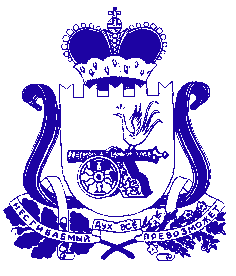                                          СОВЕТ ДЕПУТАТОВ  ИГОРЕВСКОГО СЕЛЬСКОГО ПОСЕЛЕНИЯ ХОЛМ-ЖИРКОВСКОГО РАЙОНА СМОЛЕНСКОЙ ОБЛАСТИ                                              РЕШЕНИЕ06.05.2019г.                         №10  Об исполнении бюджета муниципального образования                       Игоревского сельского поселения Холм-Жирковского района  Смоленской области за  первый квартал 2019 года                  Заслушав и обсудив отчет главы муниципального образования Игоревского сельского поселения Холм-Жирковского района Смоленской области Т.А.Семеновой об исполнении бюджета Игоревского сельского поселения Холм-Жирковского района Смоленской области за первый квартал 2019 годаСОВЕТ ДЕПУТАТОВ РЕШИЛ :Отчет об исполнении бюджета муниципального образования Игоревского сельского поселения Холм-Жирковского района Смоленской области за первый квартал 2019 года по доходам в сумме 1 049,2 тыс. рублей, по расходам  1 391,2  тыс. рублей с превышением расходов над доходами (дефицит бюджета в сумме 342,0 тыс.рублей) принять к сведению.Глава муниципального образования Игоревского сельского поселенияХолм-Жирковского района          Смоленской области                                                Т.А.Семёнова                                 ПОЯСНИТЕЛЬНАЯ ЗАПИСКАРезультаты деятельности субъекта бюджетной отчетностиДОХОДЫ               Доходы местного бюджета Игоревского сельского поселения Холм-Жирковского района смоленской области формируются за счет собственных доходов (налоговых и неналоговых) и безвозмездных поступлений из других бюджетов бюджетной системы.               Общая сумма доходов местного бюджета Игоревского сельского поселения Холм-Жирковского района Смоленской области за первый квартал 2019 года составила 1 049 207,90 рублей или 15,9% к годовым плановым значениям (6 561 500,00 рублей).              Доходы от уплаты акцизов за первый квартал 2019 года исполнены в сумме 209 850,53рублей или на 27,8 %, к утвержденным годовым значениям 754 800,00 рублей).              Налоговые доходы за первый квартал 2019 года  исполнены в сумме 541 476,54  рублей или  12,3 % к утвержденным годовым значениям 4 417 300,00 рублей.              Налога на дохода физических лиц с доходов, источником которых является налоговый агент, за исключением доходов, в отношении которых исчисление и уплата налога осуществляется в соответствии со статьями 227, 227.1 и 228 Налогового кодекса Российской Федерации поступило 303 378,44рубля при плане 3 222 300,00 рублей, что составило 9,4%.             Налога на имущество физических лиц с доходов, взимаемый по ставкам, применяемым к объектам налогообложения, расположенных в границах поселений поступило  1 190,90 рублей при плане  83 200,00  рублей, что составило 1,4%.            Земельного налога с организаций, обладающих земельным участком, расположенным в границах сельских поселений поступило 17 335,74 рублей при плане 211 400,00рублей, что составило 8,2%.            Земельный налог с физических лиц, обладающих земельным участком, расположенным  в границах сельских поселений поступило 9 758,39 рублей при плане 145 600,00 рублей, что составило 6,7%           Неналоговых доходов за первый квартал 2019 года не поступало.                Поступление безвозмездных источников             В местный бюджет Игоревского сельского поселения Холм-Жирковского района Смоленской области за первый квартал 2019 года дотаций бюджетам поселений на выравнивание бюджетной  обеспеченности поступило 471 900,00 рублей при плане 1 887 200,00 рублей, что составило 25,0%.             Субвенций бюджетам поселений на осуществление первичного воинского учета на территориях, где отсутствуют военные комиссариаты поступило 35 831,36  рублей при плане 257 000,00 рублей, что составило 13,9%.РАСХОДЫ              Расходы местного бюджета Игоревского сельского поселения Холм-Жирковского района Смоленской области утверждены в размере 6 561,5 рублей. Кассовое исполнение по расходной части  за первый квартал 2019 год сложились в сумме 1 391,2 рублей или 21,2%.ОБЩЕГОСУДАРСТВЕННЫЕ РАСХОДЫ              По разделу 01 «Общегосударственные расходы» утверждены расходы на год в сумме 2 445 997,00 рублей, кассовые расходы сложились в сумме 561 951,10 рублей, что составило 22,9%.НАЦИОНАЛЬНАЯ ОБОРОНА             По разделу 02 «Национальная оборона» утверждены расходы на год в сумме 257 000 рублей, из них на канцелярские расходы 68 802,00 рублей, на содержание работника, занимающегося первичным воинским учетом 188 198,00 рублей. Кассовые расходы за первый квартал 2019 года сложились в сумме 35 831,36 рублей, что составило 13,9 % от утвержденных плановых назначений. НАЦИОНАЛЬНАЯ ЭКОНОМИКА              По разделу 04 «Национальная экономика» утверждены расходы на год в сумме 754 800,00рублей. Кассовых расходов за первый квартал 2019 года было произведено в сумме 9 169,30рублей, или 1,2%.ЖИЛИЩНО-КОММУНАЛЬНОЕ ХОЗЯЙСТВО               По разделу 05 «Жилищно-коммунальное хозяйство» утверждены расходы на год в сумме 2 882 203,00 рублей. Кассовые расходы за первый квартал 2019 года сложились в сумме 738 207,12 рублей, что составило 25,6%.              По разделу 0501 «Жилищное хозяйство» утверждены расходы в сумме 220 000,00 рублей, кассовые расходы за первый квартал  2019 год  сложились в сумме 9 312,66 рубля, что составило 4,2 %.             По разделу 0502 «Коммунальное хозяйство» бюджетные ассигнования запланированы в сумме 168 000,00 рублей. Кассовые расходы за первый квартал  2019 года сложились в сумме 16 899,10 рублей или 10%.             По разделу 0503 «Благоустройство» бюджетные ассигнования израсходованы на 28,5% (план 2 494 203,00 рублей, факт  711 995,36 рублей).КУЛЬТУРА И СПОРТ              По разделу 08 «Культура и спорт» утверждены расходы в сумме 79 500,00 рублей, за  первый квартал 2019 года расходы сложились в сумме 15 000,00 рублей или 18,8 %.СОЦИАЛЬНАЯ ПОЛИТИКА              По разделу 10 «Социальная политика» утверждены расходы в сумме 132 000,00 рублей, кассовые расходы за первый квартал 2019 года сложились в сумме 31 081,44 рублей или на 23,5 %.ФИЗЧЕСКАЯ КУЛЬТУРА И СПОРТ              По разделу 11 «Физическая культура и спорт» утверждены расходы в сумме 10,00 на 2019 год, кассовые расходы за первый квартал 2019 год не были произведены.Из резервного фонда Администрации за первый квартал  2019 года расходы  не были произведены.Глава муниципального образования Игоревского сельского поселенияХолм-Жирковского района Смоленской области                                                                  Т.А.Семёнова                                         Специалист  1 категории                                                            К.Н. Шерченкова